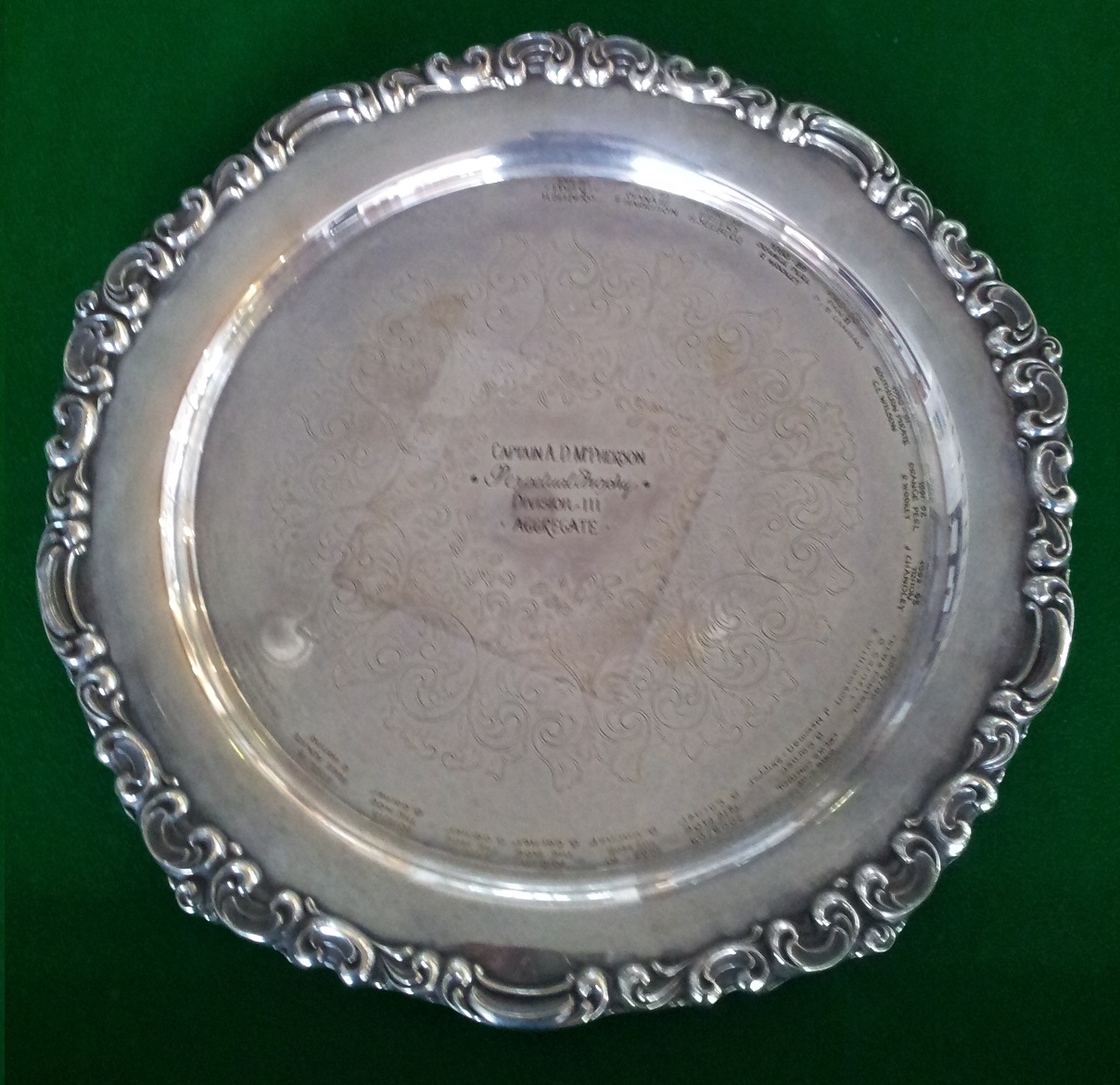 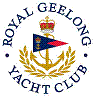 Royal Geelong Yacht Club Inc.Est 1859Trophy Deed of Gift.Trophy Deed of Gift.Trophy:Capt A. D. McPherson TrophyPresented by:Parker Pen (Aust) Pty Ltd.Date:1976For:Remarks / Revisions1988-1989: Three-man Keel Boat Handicap AggregateClick here for a List of RecipientsClick here for a List of Recipients